REGISTRATION REQUEST FORM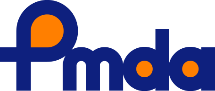 PMDA-ATC Pharmaceuticals Review Seminar 2017Registration will close on April 14, 2017 (registration may close at earlier timing if the registration exceeds our capacity). Formal announcements will be made after the close date.To: Dr. Tatsuya KONDO, Chief Executive, PMDAI hereby apply for the “PMDA-ATC Pharmaceuticals Review Seminar 2017” offered by the Asia Training Center for Pharmaceuticals and Medical Devices Regulatory Affairs (PMDA-ATC), which is held at PMDA Office in Tokyo from June 26 to 30, 2017.NOTE: Certificate of participation may not be issued in case of absences from any part of the program.I certify that the information on this registration request form is correct, and agree that the information will be disclosed to other participants and seminar related members (including but not limited to lecturers, administrative staffs, staffs at the visiting sites).                        Signature                 	Date               I,  agree with the submission of the above registration request form.                 Signature (Head of Organization)                 	Date                         Name and title of Head of Organization (Print clearly)                 	Date                Dr Mr MsLast nameLast nameFirst nameFirst nameAny other names you wish to be calledAny other names you wish to be calledJob titleJob titleAffiliationAffiliationOffice addressOffice addressCountry / RegionOffice phone numberOffice phone numberAttendee e-mail addressAttendee e-mail addressHealth conditionHealth conditionGood Others (Click and fill in any notes)Good Others (Click and fill in any notes)Good Others (Click and fill in any notes)Documents required for traveling to JapanOfficial letter issued by PMDAIf yes, state who the official letter should be addressed to  Visa related documentsConfirm details with the following site http://www.mofa.go.jp/j_info/visit/visa/index.htmlCopy of the passport is required in order to issue the documentsClick on required documents    Letter of Guarantee     Letter of reason for invitation    List of visa applicants    Schedule of stayOthers()Documents required for traveling to JapanOfficial letter issued by PMDAIf yes, state who the official letter should be addressed to  Visa related documentsConfirm details with the following site http://www.mofa.go.jp/j_info/visit/visa/index.htmlCopy of the passport is required in order to issue the documentsClick on required documents    Letter of Guarantee     Letter of reason for invitation    List of visa applicants    Schedule of stayOthers()Documents required for traveling to JapanOfficial letter issued by PMDAIf yes, state who the official letter should be addressed to  Visa related documentsConfirm details with the following site http://www.mofa.go.jp/j_info/visit/visa/index.htmlCopy of the passport is required in order to issue the documentsClick on required documents    Letter of Guarantee     Letter of reason for invitation    List of visa applicants    Schedule of stayOthers()Documents required for traveling to JapanOfficial letter issued by PMDAIf yes, state who the official letter should be addressed to  Visa related documentsConfirm details with the following site http://www.mofa.go.jp/j_info/visit/visa/index.htmlCopy of the passport is required in order to issue the documentsClick on required documents    Letter of Guarantee     Letter of reason for invitation    List of visa applicants    Schedule of stayOthers()Documents required for traveling to JapanOfficial letter issued by PMDAIf yes, state who the official letter should be addressed to  Visa related documentsConfirm details with the following site http://www.mofa.go.jp/j_info/visit/visa/index.htmlCopy of the passport is required in order to issue the documentsClick on required documents    Letter of Guarantee     Letter of reason for invitation    List of visa applicants    Schedule of stayOthers()Special needs and requests (i.e., halal food, dietary restrictions, prayer rooms)Special needs and requests (i.e., halal food, dietary restrictions, prayer rooms)Special needs and requests (i.e., halal food, dietary restrictions, prayer rooms)Special needs and requests (i.e., halal food, dietary restrictions, prayer rooms)Special needs and requests (i.e., halal food, dietary restrictions, prayer rooms)Description of the current workDescription of the current workDescription of the current workDescription of the current workYears of experience as a new drug application reviewer  YearsExpectations for the training course (please be specific)Expectations for the training course (please be specific)Expectations for the training course (please be specific)Expectations for the training course (please be specific)Expectations for the training course (please be specific)